В связи с проведением очередного заседания Льговского Городского Совета депутатов в повестку дня, которого будет включен вопрос «Об отчете начальника Межмуниципального отдела МВД России «Льговский» о деятельности МО МВД России «Льговский» направляю в Ваш адрес информационно-аналитическую записку о результатах оперативно-служебной деятельности МО МВД России «Льговский»  в 2019 году и прошу разместить ее на официальных сайтах сети Интернет города Льгова.	Приложение: на 3-х листах только в адрес. С уважением, Начальник МО МВД России «Льговский» подполковник полиции 						        В.П. Аксенов Информационно-аналитическая записка «О результатах проводимой работы по охране общественного порядка и обеспечению безопасности на территории обслуживания межмуниципального отдела МВД России «Льговский», защите прав и законных интересов граждан от преступных посягательств, а также принимаемые меры по обеспечению общественного доверия и поддержки граждан в 2019 году».В  2019 году  сотрудниками межмуниципального  отдела МВД России «Льговский» реализовывались мероприятия, направленные на повышение эффективности работы по профилактике, раскрытию и расследованию преступлений на обслуживаемой территории. Одним из приоритетных направлений в деятельности было своевременное и качественное реагирование на обращения граждан и организаций, количество которых достигло четырех тысяч девятьсот сорока девяти (+9,5%). По результатам рассмотрения обращений возбуждено 314 уголовных дела (+1,6%), 435  дел об административных правонарушениях (+37,5%). Количество зарегистрированных преступлений в сравнении с аналогичным периодом прошлого года увеличилось на 3,2% (384 преступления). Общая раскрываемость преступлений составила  более 63%. Уровень преступности на 10 тысяч населения составил 128,0 (АППГ-124,0%).  Учитывая социальную опасность краж, составляющих чуть более половины от всех преступлений (166 из 384), удалось поднять их раскрываемость до 54,5%, что выше областного показателя (46%). Проведен ряд оперативно – розыскных и следственных мероприятий, позволивший раскрыть 12 преступлений прошлых лет, из которых  10 краж, в том числе 1 квартирная кража. По результатам проведенных оперативно-розыскных мероприятий задокументировано 21 преступление экономической направленности, из которых 7 тяжких и особо тяжких, 11 – коррупционной направленности.Количество преступлений, совершённых иностранными гражданами, составило 16 (АППГ-13), их удельный вес в общем массиве преступности составил 6,3%.Содействие в решении вопросов профилактики преступлений, обеспечения правопорядка и общественной безопасности в настоящее время оказывают 9 добровольных народных дружины общей численностью 71 человек. Совместно с дружинниками проведено 102 мероприятия, по результатам которых пресечено 67 административных правонарушения, раскрыто 4 преступления.Удалено с общественных мест 234 лица, находящихся в пьяном виде, в том числе 10 – несовершеннолетних,  за распитие спиртных напитков в общественных местах привлечено к административной ответственности 134 гражданина, пресечено 57 случаев совершения мелкого хулиганства. За управление транспортными средствами  в состоянии опьянения задержано 115 водителей. Кроме этого к уголовной ответственности по ст. 264.1 УК РФ привлечено 26 водителей.Принятые меры позволили не допустить роста «пьяной» преступности, число таких преступлений составило 76 (-36,7%; 120).  Проведенная в текущем году профилактическая работа, позволила снизить количество преступлений, совершенных в быту с 28 до 22. Удалось стабилизировать обстановку в общественных местах. Здесь зарегистрировано снижение преступности на 14,9% (со 114 до 97). На улицах города снижение уровня преступности отмечено на 17,2%, или с 87 до 72 преступлений. В сфере незаконного оборота оружия выявлено 11 преступлений,  из незаконного оборота изъято 7 единиц огнестрельного оружия, что позволило не допустить   бесконтрольного распространения оружия и взрывчатых веществ. Службами полиции выявлено (без учета ГИБДД) 1020 административных правонарушений. Сумма наложенных должностными лицами отдела  административных штрафов составила  255,5 тыс. рублей, из которых взыскано свыше 187 тыс. рублей, что составило 73,2% (областной показатель – 75,2%).   На  учете в ОВД состоит 32 несовершеннолетних. В целях профилактики преступлений и правонарушений среди несовершеннолетних проведено 89 профилактических рейдов, 134 профилактических лекций и бесед в общеобразовательных учреждениях района на правовые темы. В том числе 70 по проблемам наркомании в молодежной среде. Выявлено 239 административных правонарушений совершенных несовершеннолетними, их родителями, лицами их заменяющими. Число преступлений, совершенных несовершеннолетними  возросло с 1 до 2. Общее количество дорожно-транспортных происшествий с пострадавшими возросло по сравнению с прошлым годом на 13,3% (с 26 до 30), при этом число погибших в авариях людей снизилось на 60% (с 5 до 2), получивших ранения возросло на 3,2% (с 31 до 32).В ходе профилактической работы было выявлено 4175 правонарушений в сфере безопасности дорожного движения, в том числе 152 факта управления автотранспортом в нетрезвом виде и отказа от прохождения освидетельствования на состояние опьянения, 479 нарушений ПДД пешеходами.Проводилась работа по противодействию незаконному обороту наркотических средств. Здесь число выявленных преступлений составило 18 (-14,3%; 21), из которых преступлений связанных со сбытом наркотических средств – 4. Из незаконного оборота изъято 717 грамм различных наркотических средств.Сотрудниками полиции осуществляется деятельность по выявлению лиц, находящихся в розыске за совершение преступлений; скрывающихся от органов дознания, следствия, суда, отбытия наказания, без вести пропавших. В 2019 году находилось в розыске 12 преступников (в прошлом году – 10),  6 разыскано (в прошлом году – 5). В отчетном периоде проводился комплекс профилактических мероприятий с лицами, стоящими на профилактических учетах, их число составило 283.  Совместно с сотрудниками уголовно –исполнительной инспекции УФСИН России по Курской области была проведена 71 проверка лиц, осужденных к мерам наказания не связанным с лишением свободы по месту жительства и в общественных местах, в ходе которых выявлено 89 нарушителей порядка и условий  отбывания  наказаний, вынесено 88 предупреждений, доставлено приводом - 9, составлено административных протоколов - 16. За допущенные нарушения 35 осужденным заменено наказание на лишение свободы. Под административным надзором находятся 40 лиц, в ходе наблюдения за которыми пресечено 123 административных правонарушения, связанных с несоблюдением административных ограничений и невыполнением обязанностей, устанавливаемых при административном надзоре, а также 45 – посягающих на общественный порядок и общественную безопасность. Принятые меры профилактического характера не позволили снизить количество преступлений совершенных ранее судимыми лицами. Так, по итогам 2019 года их число составило 92 (+4,5%; 88). Начальник МО МВД России «Льговский»подполковник полиции 						В.П. Аксенов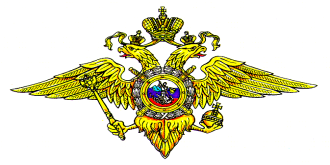  УМВД России по Курской областиМЕЖМУНИЦИПАЛЬНЫЙ ОТДЕЛ МИНИСТЕРСТВА ВНУТРЕННИХ ДЕЛ  РОССИЙСКОЙ ФЕДЕРАЦИИ «ЛЬГОВСКИЙ»МО МВД России «Льговский» ул. Ленина, 33, Льгов, 307750 Председателю Льговского Городского Совета депутатов Ю.П. Скобелеву